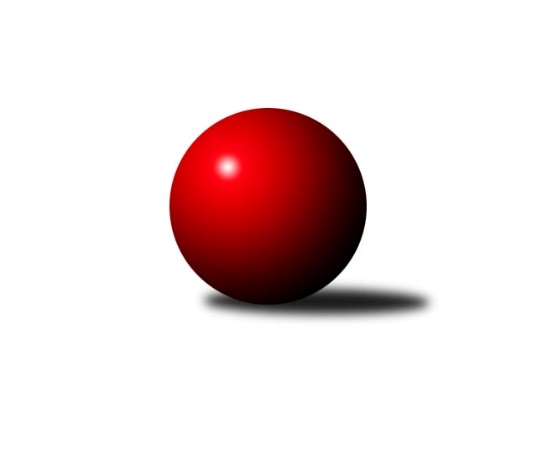 Č.17Ročník 2023/2024	2.3.2024Nejlepšího výkonu v tomto kole: 3673 dosáhlo družstvo: TJ Centropen Dačice1. KLM 2023/2024Výsledky 17. kolaSouhrnný přehled výsledků:TJ Třebíč	- TJ Valašské Meziříčí B	5:3	3398:3364	11.5:12.5	14.1.KK Sadská	- KK Vyškov	6:2	3474:3416	13.0:11.0	2.3.SKK Hořice	- SK Podlužan Prušánky 	6:2	3534:3441	13.5:10.5	2.3.TJ Centropen Dačice	- TJ Loko České Velenice	7:1	3673:3624	14.0:10.0	2.3.TJ Lokomotiva Trutnov 	- CB Dobřany Klokani	7:1	3492:3329	14.5:9.5	2.3.KK Zábřeh	- TJ Slovan Karlovy Vary	6:2	3445:3404	12.5:11.5	2.3.Tabulka družstev:	1.	SKK Hořice	17	14	0	3	87.5 : 48.5 	224.5 : 183.5 	 3522	28	2.	KK Zábřeh	17	13	0	4	86.0 : 50.0 	231.5 : 176.5 	 3495	26	3.	SK Podlužan Prušánky	17	10	1	6	73.5 : 62.5 	215.0 : 193.0 	 3431	21	4.	KK Vyškov	17	10	0	7	69.5 : 66.5 	208.5 : 199.5 	 3468	20	5.	CB Dobřany Klokani	17	9	1	7	76.0 : 60.0 	220.5 : 187.5 	 3451	19	6.	TJ Slovan Karlovy Vary	17	7	2	8	64.5 : 71.5 	188.5 : 219.5 	 3422	16	7.	TJ Centropen Dačice	17	7	1	9	71.0 : 65.0 	202.5 : 205.5 	 3441	15	8.	TJ Valašské Meziříčí B	17	6	1	10	64.0 : 72.0 	191.0 : 217.0 	 3434	13	9.	TJ Loko České Velenice	17	6	1	10	59.5 : 76.5 	194.0 : 214.0 	 3478	13	10.	KK Sadská	17	6	1	10	58.5 : 77.5 	196.5 : 211.5 	 3430	13	11.	TJ Lokomotiva Trutnov	17	4	2	11	57.0 : 79.0 	193.5 : 214.5 	 3384	10	12.	TJ Třebíč	17	4	2	11	49.0 : 87.0 	182.0 : 226.0 	 3386	10Podrobné výsledky kola:	 TJ Třebíč	3398	5:3	3364	TJ Valašské Meziříčí B	Jan Ševela	159 	 161 	 143 	135	598 	 2:2 	 571 	 169	153 	 112	137	Radim Metelka	Jaroslav Tenkl	131 	 127 	 150 	169	577 	 3:1 	 548 	 121	140 	 148	139	Vladimír Výrek	Josef Vrbka	145 	 140 	 123 	136	544 	 1.5:2.5 	 549 	 137	140 	 126	146	Matouš Krajzinger	Miroslav Ježek	145 	 156 	 130 	127	558 	 1:3 	 574 	 151	129 	 134	160	Daniel Šefr	Robert Pevný	153 	 126 	 179 	130	588 	 2:2 	 567 	 146	151 	 138	132	Dalibor Tuček	Mojmír Novotný	136 	 145 	 132 	120	533 	 2:2 	 555 	 130	127 	 161	137	Michal Juroškarozhodčí: Tomáš BrátkaNejlepší výkon utkání: 598 - Jan Ševela	 KK Sadská	3474	6:2	3416	KK Vyškov	Martin Schejbal	143 	 139 	 134 	124	540 	 0:4 	 609 	 149	140 	 170	150	Ondřej Ševela	David Sukdolák	142 	 142 	 136 	150	570 	 2:2 	 569 	 157	148 	 133	131	Filip Kordula	Václav Pešek	135 	 139 	 170 	155	599 	 3:1 	 555 	 103	156 	 152	144	Tomáš Vejmola *1	Antonín Svoboda	150 	 148 	 131 	149	578 	 3:1 	 552 	 149	133 	 132	138	Luděk Rychlovský	Petr Miláček	138 	 141 	 150 	153	582 	 4:0 	 512 	 114	128 	 143	127	Josef Touš	Tomáš Bek	142 	 148 	 135 	180	605 	 1:3 	 619 	 150	149 	 167	153	Petr Pevnýrozhodčí: Petr Skutilstřídání: *1 od 36. hodu Tomáš ProcházkaNejlepší výkon utkání: 619 - Petr Pevný	 SKK Hořice	3534	6:2	3441	SK Podlužan Prušánky 	Dominik Ruml	155 	 149 	 136 	144	584 	 1:3 	 608 	 131	165 	 139	173	Martin Tesařík	Vojtěch Tulka	156 	 139 	 157 	156	608 	 2:2 	 594 	 158	142 	 145	149	Martin Procházka	Jaromír Šklíba	146 	 138 	 131 	135	550 	 2:2 	 529 	 125	145 	 133	126	Zdeněk Zálešák	David Urbánek	162 	 143 	 169 	151	625 	 3.5:0.5 	 550 	 141	124 	 134	151	Michal Teraz	Radek Kroupa	141 	 142 	 139 	150	572 	 1:3 	 616 	 156	157 	 138	165	Lukáš Hlavinka	Martin Hažva	165 	 143 	 139 	148	595 	 4:0 	 544 	 145	132 	 125	142	Jan Zálešákrozhodčí: Jindřich NovotnýNejlepší výkon utkání: 625 - David Urbánek	 TJ Centropen Dačice	3673	7:1	3624	TJ Loko České Velenice	Petr Vojtíšek	162 	 162 	 153 	157	634 	 3:1 	 615 	 148	157 	 167	143	Jiří Novotný	Tomáš Pospíchal	154 	 144 	 162 	165	625 	 3:1 	 619 	 151	159 	 154	155	Tomáš Maroušek	Karel Novák	153 	 155 	 144 	156	608 	 2:2 	 600 	 139	125 	 153	183	Zbyněk Dvořák	Matyáš Doležal	135 	 148 	 165 	154	602 	 3:1 	 572 	 161	135 	 138	138	Ondřej Touš	Zdeněk Pospíchal	152 	 137 	 134 	148	571 	 0:4 	 630 	 167	171 	 135	157	Zdeněk Dvořák	Josef Brtník	148 	 144 	 164 	177	633 	 3:1 	 588 	 163	129 	 151	145	Branislav Černuškarozhodčí: Václav ZajícNejlepší výkon utkání: 634 - Petr Vojtíšek	 TJ Lokomotiva Trutnov 	3492	7:1	3329	CB Dobřany Klokani	Marek Žoudlík	142 	 134 	 155 	137	568 	 3:1 	 534 	 131	132 	 131	140	Michal Šneberger	Adam Svatý	151 	 135 	 136 	132	554 	 1:3 	 571 	 132	152 	 138	149	Martin Pejčoch	Roman Straka	138 	 142 	 138 	178	596 	 3:1 	 575 	 130	137 	 167	141	Jaroslav Roj	Ondřej Stránský	184 	 122 	 154 	150	610 	 3:1 	 527 	 127	135 	 129	136	Josef Fišer nejml.	František Adamů ml.	137 	 129 	 140 	159	565 	 2.5:1.5 	 549 	 120	131 	 140	158	Jiří Baloun	David Ryzák	151 	 132 	 171 	145	599 	 2:2 	 573 	 157	137 	 146	133	Josef Fišer ml.rozhodčí: Petr HolýNejlepší výkon utkání: 610 - Ondřej Stránský	 KK Zábřeh	3445	6:2	3404	TJ Slovan Karlovy Vary	Martin Sitta	143 	 159 	 138 	155	595 	 4:0 	 552 	 141	155 	 130	126	Petr Jedlička	Václav Švub	127 	 134 	 149 	124	534 	 1:3 	 600 	 140	177 	 134	149	Tomáš Pavlík	Jakub Fabík	138 	 130 	 135 	139	542 	 0:4 	 584 	 145	136 	 148	155	Václav Hlaváč st.	Jiří Michálek	140 	 168 	 158 	147	613 	 2.5:1.5 	 570 	 146	136 	 141	147	Zdeněk Kříž st.	Tomáš Dražil	130 	 138 	 159 	150	577 	 2:2 	 555 	 136	142 	 139	138	Tomáš Beck st.	Adam Mísař	150 	 151 	 147 	136	584 	 3:1 	 543 	 126	132 	 133	152	Radek Cimbalarozhodčí: Soňa KeprtováNejlepší výkon utkání: 613 - Jiří MichálekPořadí jednotlivců:	jméno hráče	družstvo	celkem	plné	dorážka	chyby	poměr kuž.	Maximum	1.	Radim Metelka 	TJ Valašské Meziříčí B	601.68	383.8	217.9	1.5	10/10	(641)	2.	Tomáš Pavlík 	TJ Slovan Karlovy Vary	601.43	386.6	214.9	1.7	9/9	(646)	3.	Lukáš Hlavinka 	SK Podlužan Prušánky 	601.13	386.7	214.4	1.7	9/10	(663)	4.	Tomáš Bek 	KK Sadská	600.15	387.6	212.6	1.2	9/9	(674)	5.	Josef Brtník 	TJ Centropen Dačice	598.69	387.3	211.3	2.2	7/10	(633)	6.	Adam Mísař 	KK Zábřeh	598.28	380.8	217.5	1.2	8/9	(635)	7.	David Urbánek 	SKK Hořice	597.55	387.4	210.2	1.7	10/10	(659)	8.	Jiří Němec 	TJ Centropen Dačice	597.54	387.7	209.9	1.2	8/10	(654)	9.	Dominik Ruml 	SKK Hořice	596.40	380.2	216.2	0.7	10/10	(637)	10.	Martin Hažva 	SKK Hořice	593.94	384.3	209.7	2.6	10/10	(638)	11.	Václav Hlaváč  st.	TJ Slovan Karlovy Vary	593.55	392.1	201.4	3.0	7/9	(616)	12.	Petr Pevný 	KK Vyškov	593.17	387.5	205.6	2.1	8/9	(633)	13.	Zdeněk Dvořák 	TJ Loko České Velenice	592.11	386.3	205.8	2.2	9/10	(648)	14.	Jiří Baloun 	CB Dobřany Klokani	591.91	384.0	207.9	1.9	9/9	(634)	15.	Ondřej Ševela 	KK Vyškov	591.58	386.0	205.6	2.4	9/9	(645)	16.	Marek Ollinger 	KK Zábřeh	591.06	383.4	207.7	1.3	9/9	(642)	17.	Jaroslav Roj 	CB Dobřany Klokani	590.61	381.1	209.5	1.9	9/9	(644)	18.	Radek Kroupa 	SKK Hořice	590.01	377.4	212.6	1.3	10/10	(636)	19.	Ondřej Stránský 	TJ Lokomotiva Trutnov 	589.54	383.5	206.0	1.7	9/9	(639)	20.	Kamil Nestrojil 	TJ Třebíč	589.46	384.9	204.5	1.3	7/10	(612)	21.	Zbyněk Dvořák 	TJ Loko České Velenice	586.73	381.7	205.0	3.3	10/10	(634)	22.	Petr Vojtíšek 	TJ Centropen Dačice	586.33	383.9	202.4	2.6	7/10	(634)	23.	Branislav Černuška 	TJ Loko České Velenice	584.91	379.3	205.6	1.8	8/10	(640)	24.	Marek Žoudlík 	TJ Lokomotiva Trutnov 	583.65	388.7	194.9	1.4	9/9	(618)	25.	Tomáš Dražil 	KK Zábřeh	583.48	381.3	202.2	2.5	8/9	(635)	26.	Martin Pejčoch 	CB Dobřany Klokani	582.01	381.8	200.2	2.5	8/9	(608)	27.	Martin Sitta 	KK Zábřeh	581.00	381.1	199.9	2.8	7/9	(628)	28.	Ladislav Chmel 	TJ Loko České Velenice	579.97	386.0	194.0	3.0	9/10	(612)	29.	Václav Švub 	KK Zábřeh	579.45	380.1	199.4	3.3	8/9	(628)	30.	Martin Schejbal 	KK Sadská	579.38	376.2	203.2	2.4	7/9	(618)	31.	Jaromír Šklíba 	SKK Hořice	577.96	372.0	205.9	2.6	8/10	(630)	32.	Michal Juroška 	TJ Valašské Meziříčí B	577.03	377.6	199.4	2.0	8/10	(616)	33.	Dalibor Tuček 	TJ Valašské Meziříčí B	576.80	378.5	198.3	2.4	8/10	(632)	34.	Jan Zálešák 	SK Podlužan Prušánky 	576.41	380.1	196.3	3.2	10/10	(612)	35.	Josef Touš 	KK Vyškov	576.36	379.9	196.4	1.5	9/9	(606)	36.	Jan Ševela 	TJ Třebíč	574.39	378.8	195.6	2.2	9/10	(625)	37.	Zdeněk Pospíchal 	TJ Centropen Dačice	573.00	366.2	206.8	2.3	7/10	(602)	38.	Miroslav Dvořák 	TJ Loko České Velenice	572.98	380.7	192.3	2.3	8/10	(618)	39.	Jakub Fabík 	KK Zábřeh	572.71	374.1	198.6	4.0	7/9	(599)	40.	Filip Kordula 	KK Vyškov	572.43	380.6	191.8	5.0	7/9	(638)	41.	Ivan Říha 	TJ Valašské Meziříčí B	572.18	385.7	186.5	4.1	7/10	(608)	42.	Aleš Košnar 	KK Sadská	571.88	375.4	196.5	2.9	8/9	(604)	43.	Robert Pevný 	TJ Třebíč	571.43	375.5	196.0	2.0	9/10	(614)	44.	Karel Novák 	TJ Centropen Dačice	571.19	376.6	194.6	2.6	9/10	(617)	45.	Vojtěch Tulka 	SKK Hořice	571.14	383.4	187.8	3.9	10/10	(633)	46.	Tomáš Maroušek 	TJ Loko České Velenice	570.80	379.1	191.7	2.5	10/10	(619)	47.	Jiří Michálek 	KK Zábřeh	570.33	374.6	195.8	2.0	7/9	(640)	48.	Václav Schejbal 	KK Sadská	570.25	376.3	194.0	1.0	6/9	(595)	49.	Tomáš Pospíchal 	TJ Centropen Dačice	569.64	375.8	193.9	3.6	9/10	(625)	50.	Václav Pešek 	KK Sadská	569.17	371.1	198.1	3.6	6/9	(607)	51.	Petr Jedlička 	TJ Slovan Karlovy Vary	568.49	372.7	195.8	3.3	9/9	(601)	52.	Martin Procházka 	SK Podlužan Prušánky 	568.00	378.2	189.8	4.3	10/10	(614)	53.	Zdeněk Kříž  st.	TJ Slovan Karlovy Vary	567.02	375.2	191.8	3.5	9/9	(604)	54.	David Ryzák 	TJ Lokomotiva Trutnov 	566.17	376.1	190.1	4.0	8/9	(607)	55.	František Adamů  ml.	TJ Lokomotiva Trutnov 	566.11	381.9	184.3	5.4	8/9	(611)	56.	Michal Šneberger 	CB Dobřany Klokani	566.11	386.0	180.1	5.3	8/9	(606)	57.	Gustav Vojtek 	TJ Valašské Meziříčí B	565.88	381.7	184.2	2.8	8/10	(606)	58.	Radim Čuřík 	KK Vyškov	565.23	384.3	181.0	5.6	6/9	(634)	59.	Zdeněk Zálešák 	SK Podlužan Prušánky 	563.92	373.5	190.4	3.5	8/10	(616)	60.	Daniel Šefr 	TJ Valašské Meziříčí B	563.66	381.5	182.2	3.6	7/10	(601)	61.	Josef Fišer  ml.	CB Dobřany Klokani	562.50	369.6	192.9	5.3	8/9	(614)	62.	David Sukdolák 	KK Sadská	560.52	372.2	188.3	4.1	8/9	(610)	63.	Václav Rypel 	TJ Třebíč	560.32	371.4	188.9	3.5	9/10	(599)	64.	Petr Miláček 	KK Sadská	559.69	368.9	190.8	3.4	6/9	(594)	65.	Mojmír Novotný 	TJ Třebíč	556.06	371.9	184.2	4.0	9/10	(585)	66.	Tomáš Beck  st.	TJ Slovan Karlovy Vary	555.21	370.9	184.3	6.5	8/9	(599)	67.	Josef Fišer  nejml.	CB Dobřany Klokani	553.00	364.7	188.3	4.7	8/9	(617)	68.	Radek Cimbala 	TJ Slovan Karlovy Vary	551.84	380.0	171.8	5.6	9/9	(583)	69.	Šimon Fiebinger 	TJ Lokomotiva Trutnov 	527.04	361.2	165.8	8.3	6/9	(569)		Pavel Kabelka 	TJ Centropen Dačice	611.50	391.5	220.0	0.0	2/10	(615)		David Koželuh 	TJ Loko České Velenice	602.00	417.0	185.0	3.0	1/10	(602)		Lukáš Doubrava 	CB Dobřany Klokani	592.18	383.0	209.1	1.7	4/9	(637)		Vojtěch Novák 	SK Podlužan Prušánky 	591.39	377.6	213.8	1.5	6/10	(644)		Tomáš Procházka 	KK Vyškov	590.60	390.8	199.8	3.0	2/9	(621)		Eduard Varga 	KK Vyškov	586.00	393.0	193.0	5.0	1/9	(586)		Pavel Vymazal 	KK Vyškov	583.45	378.4	205.1	3.4	5/9	(618)		Petr Janák 	TJ Centropen Dačice	581.50	379.0	202.5	3.0	2/10	(599)		Roman Straka 	TJ Lokomotiva Trutnov 	580.00	378.0	202.0	1.5	1/9	(602)		Dušan Rodek 	TJ Centropen Dačice	573.00	399.0	174.0	4.0	1/10	(573)		Jiří Novotný 	TJ Loko České Velenice	572.33	389.3	183.0	3.0	3/10	(615)		Tomáš Vejmola 	KK Vyškov	572.13	393.1	179.1	5.7	3/9	(601)		Kamil Fiebinger 	TJ Lokomotiva Trutnov 	571.33	378.3	193.0	3.2	4/9	(599)		Luděk Rychlovský 	KK Vyškov	571.20	375.4	195.8	3.0	5/9	(586)		Antonín Svoboda 	KK Sadská	569.28	383.3	185.9	5.2	3/9	(604)		Matyáš Doležal 	TJ Centropen Dačice	569.00	380.0	189.0	8.5	2/10	(602)		Martin Tesařík 	SK Podlužan Prušánky 	568.86	385.5	183.4	4.5	5/10	(634)		Josef Vrbka 	TJ Třebíč	568.58	367.4	201.2	4.2	3/10	(615)		Lukáš Toman 	TJ Třebíč	565.00	378.5	186.5	5.0	2/10	(568)		Jakub Pekárek 	TJ Valašské Meziříčí B	564.33	367.3	197.0	3.7	3/10	(611)		Stanislav Zálešák 	SK Podlužan Prušánky 	561.00	389.5	171.5	5.5	2/10	(571)		Ondřej Touš 	TJ Loko České Velenice	560.88	382.5	178.4	9.3	4/10	(582)		Stanislav Esterka 	SK Podlužan Prušánky 	560.83	386.2	174.7	4.0	3/10	(571)		Dominik Fojtík 	SK Podlužan Prušánky 	560.60	374.5	186.1	4.5	5/10	(614)		Michal Waszniovski 	TJ Centropen Dačice	558.50	383.1	175.5	5.2	5/10	(589)		Martin Bartoníček 	SKK Hořice	557.00	373.0	184.0	6.0	1/10	(557)		Jan Kyncl 	TJ Lokomotiva Trutnov 	557.00	390.0	167.0	6.0	1/9	(557)		Petr Holý 	TJ Lokomotiva Trutnov 	556.00	372.0	184.0	2.0	1/9	(556)		Ondřej Černý 	SKK Hořice	556.00	383.0	173.0	3.0	2/10	(565)		Jaroslav Tenkl 	TJ Třebíč	554.76	368.4	186.4	5.2	5/10	(577)		Martin Tenkl 	TJ Třebíč	554.00	380.0	174.0	6.0	1/10	(554)		Matouš Krajzinger 	TJ Valašské Meziříčí B	551.50	369.3	182.2	4.5	6/10	(622)		Vladimír Výrek 	TJ Valašské Meziříčí B	550.90	372.4	178.5	5.6	5/10	(597)		Michal Teraz 	SK Podlužan Prušánky 	550.00	375.0	175.0	6.0	1/10	(550)		Miroslav Ježek 	TJ Třebíč	547.30	367.1	180.2	5.1	6/10	(568)		Miroslav Volek 	TJ Valašské Meziříčí B	537.00	392.0	145.0	10.0	1/10	(537)		Lukáš Holý 	TJ Slovan Karlovy Vary	536.00	373.0	163.0	6.0	1/9	(536)		Ladislav Urban 	TJ Slovan Karlovy Vary	533.75	364.6	169.1	4.5	2/9	(555)		Adam Svatý 	TJ Lokomotiva Trutnov 	532.85	371.1	161.8	5.3	5/9	(555)		Milan Kabelka 	TJ Centropen Dačice	532.00	369.0	163.0	6.0	1/10	(532)		Miloš Veigl 	TJ Lokomotiva Trutnov 	513.00	358.0	155.0	7.0	1/9	(513)		Jakub Votava 	TJ Třebíč	497.00	348.0	149.0	9.0	1/10	(497)Sportovně technické informace:Starty náhradníků:registrační číslo	jméno a příjmení 	datum startu 	družstvo	číslo startu26785	Michal Teraz	02.03.2024	SK Podlužan Prušánky 	1x23502	Jiří Novotný	02.03.2024	TJ Loko České Velenice	2x25580	Matyáš Doležal	02.03.2024	TJ Centropen Dačice	2x8269	Luděk Rychlovský	02.03.2024	KK Vyškov	3x9066	Tomáš Procházka	02.03.2024	KK Vyškov	4x571	Roman Straka	02.03.2024	TJ Lokomotiva Trutnov 	3x
Hráči dopsaní na soupisku:registrační číslo	jméno a příjmení 	datum startu 	družstvo	Program dalšího kola:18. kolo9.3.2024	so	9:30	TJ Valašské Meziříčí B - TJ Centropen Dačice	9.3.2024	so	10:00	TJ Loko České Velenice - TJ Lokomotiva Trutnov 	9.3.2024	so	10:00	SKK Hořice - KK Sadská	9.3.2024	so	14:00	TJ Slovan Karlovy Vary - KK Vyškov	9.3.2024	so	14:30	SK Podlužan Prušánky  - TJ Třebíč	9.3.2024	so	15:00	CB Dobřany Klokani - KK Zábřeh	Nejlepší šestka kola - absolutněNejlepší šestka kola - absolutněNejlepší šestka kola - absolutněNejlepší šestka kola - absolutněNejlepší šestka kola - dle průměru kuželenNejlepší šestka kola - dle průměru kuželenNejlepší šestka kola - dle průměru kuželenNejlepší šestka kola - dle průměru kuželenNejlepší šestka kola - dle průměru kuželenPočetJménoNázev týmuVýkonPočetJménoNázev týmuPrůměr (%)Výkon1xPetr VojtíšekDačice6343xPetr PevnýVyškov110.046195xJosef BrtníkDačice6336xOndřej StránskýTrutnov108.626102xZdeněk DvořákČeské Velenice6306xOndřej ŠevelaVyškov108.266096xDavid UrbánekHořice6251xPetr VojtíšekDačice107.866341xTomáš PospíchalDačice6254xJosef BrtníkDačice107.696331xTomáš MaroušekČeské Velenice6194xTomáš BekSadská107.55605